от 18 ноября 2021 года									         № 1312О внесении изменений в постановление администрации городского округа город Шахунья Нижегородской области от 10.04.2014 № 307 «О создании комиссии для проведения обследования муниципальных автобусных маршрутов регулярных перевозок транспортом общего пользования на территории городского округа город Шахунья Нижегородской области»В связи с кадровыми изменениями администрация городского округа город Шахунья Нижегородской области п о с т а н о в л я е т :В постановление администрации городского округа город Шахунья Нижегородской области от 10.04.2014  № 307 «О создании комиссии для проведения обследования муниципальных автобусных маршрутов регулярных перевозок транспортом общего пользования на территории городского округа город Шахунья Нижегородской области» (с изменениями от 22.04.2016 № 468)  внести изменения, изложив пункт 2 в следующей редакции: «2. Утвердить прилагаемый состав комиссии:Кузнецов С.А. – заместитель главы администрации городского округа город Шахунья Нижегородской области, председатель Комиссии;Члены комиссии:Горева Н.А. – начальник Управления промышленности, транспорта, связи, жилищно-коммунального хозяйства, энергетики и архитектурной деятельности администрации городского округа город Шахунья Нижегородской области, заместитель председателя комиссии;Ануфриев Д.В. – ведущий специалист Управления промышленности, транспорта, связи, жилищно-коммунального хозяйства, энергетики и архитектурной деятельности администрации городского округа город Шахунья Нижегородской области, секретарь комиссии;Новокшонов  В.А. 	– инспектор ОГИБДД отдела МВД России по городу Шахунья (по согласованию);представитель ООО ДСК «Гранит» (по согласованию);Кондрашова О.Б. – начальник отдела эксплуатации МУП «Шахунское ПАП» (по согласованию)».Настоящее постановление вступает в силу с момента опубликования на официальном сайте администрации городского округа город Шахунья Нижегородской области и в газете «Знамя труда».Начальнику общего отдела администрации городского округа город Шахунья Нижегородской области обеспечить размещение настоящего постановления на официальном сайте администрации городского округа город Шахунья Нижегородской области и в газете «Знамя труда». Со дня вступления в силу настоящего постановления признать утратившим силу постановление администрации городского округа город Шахунья Нижегородской области от 22.04.2016  № 468 «О внесении изменений в постановление администрации городского округа город Шахунья Нижегородской области от 10.04.2014  № 307    «О создании комиссии для проведения обследования муниципальных автобусных маршрутов регулярных перевозок транспортом общего пользования на территории городского округа город Шахунья Нижегородской области».Контроль за исполнением настоящего постановления возложить на заместителя главы администрации городского округа город Шахунья Нижегородской области С.А.Кузнецова.Глава местного самоуправлениягородского округа город Шахунья						          Р.В.Кошелев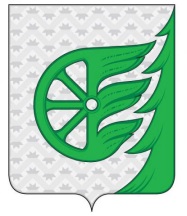 Администрация городского округа город ШахуньяНижегородской областиП О С Т А Н О В Л Е Н И Е